30 июля 2019 год                             № 19 (50)Благодарненского городского округа Ставропольского краяГод издания 2-йПериодическое печатное издание Благодарненского городского округа Ставропольского краяПОСТАНОВЛЕНИЕАДМИНИСТРАЦИИ БЛАГОДАРНЕНСКОГО ГОРОДСКОГО ОКРУГА  СТАВРОПОЛЬСКОГО КРАЯОб утверждении тарифов на оказание платных услуг муниципальным учреждением «Многофункциональный центр предоставления государственных и муниципальных услуг» Благодарненского района Ставропольского краяВ соответствии с Федеральным законом от 06 октября 2003 года № 131-ФЗ «Об общих принципах организаций местного самоуправления в Российской Федерации» и Порядком принятия решений об установлении тарифов на услуги и работы, предоставляемые и выполняемые муниципальными предприятиями и учреждениями Благодарненского городского округа Ставропольского края, утвержденным решением Совета депутатов Благодарненского городского округа Ставропольского края от 27 марта 2018 года № 106 «Об утверждении Порядка принятия решений об установлении тарифов на услуги и работы, предоставляемые и выполняемые муниципальными предприятиями и учреждениями Благодарненского городского округа Ставропольского края»,  администрация Благодарненского городского округа Ставропольского краяПОСТАНОВЛЯЕТ:Утвердить прилагаемые тарифы на оказание платных услуг муниципальным учреждением «Многофункциональный центр предоставления государственных и муниципальных услуг» Благодарненского района Ставропольского края /далее – тарифы/.Период регулирования действия тарифов с 10 августа 2019 года по 09 августа 2020 года.Считать утратившим силу постановление администрации Благодарненского городского округа Ставропольского края от 17 августа 2018 года № 944 «Об утверждении тарифов на оказание платных услуг муниципальным учреждением «Многофункциональный центр предоставления государственных и муниципальных услуг» Благодарненского района Ставропольского края».Контроль за выполнением настоящего постановления возложить на исполняющего обязанности заместителя главы администрации Благодарненского городского округа Ставропольского края, начальника отдела торговли администрации Благодарненского городского округа Ставропольского края Федюнину Н.Д.5. Настоящее постановление вступает в силу на следующий день после дня его официального опубликования.ТАРИФЫна оказание платных услуг муниципальным учреждением «Многофункциональный центр предоставления государственных и муниципальных услуг» Благодарненского  района Ставропольского краяПОСТАНОВЛЕНИЕАДМИНИСТРАЦИИ БЛАГОДАРНЕНСКОГО ГОРОДСКОГО ОКРУГА  СТАВРОПОЛЬСКОГО КРАЯО внесении изменений в муниципальную программу Благодарненского городского округа Ставропольского края «Социальная поддержка граждан», утвержденную постановлением администрации Благодарненского муниципального района Ставропольского края от 30 ноября 2017 года № 792В соответствии с пунктом 33 Порядка разработки, реализации и оценки эффективности муниципальных программ Благодарненского городского округа Ставропольского края, утвержденного постановлением администрации Благодарненского городского округа Ставропольского края от 17 июля 2018 года № 839 «Об утверждении порядка разработки, реализации и оценки эффективности муниципальных программ Благодарненского городского округа Ставропольского края», распоряжением администрации Благодарненского городского округа Ставропольского края от 06 августа 2018 года № 739-р «Об утверждении Методических указаний по разработке и реализации муниципальных программ Благодарненского городского округа Ставропольского края» (с изменениями, внесенными распоряжением администрации Благодарненского городского округа Ставропольского края от 26 февраля 2019 года № 126-р) администрация Благодарненского городского округа Ставропольского краяПОСТАНОВЛЯЕТ:1.Утвердить прилагаемые изменения, которые вносятся в муниципальную программу Благодарненского городского округа Ставропольского края «Социальная поддержка граждан», утвержденную постановлением администрации Благодарненского муниципального района Ставропольского края от 30 ноября 2017 года № 792 «Об утверждении муниципальной программы Благодарненского городского округа Ставропольского края «Социальная поддержка граждан» (с изменениями, внесенными постановлениями администрации Благодарненского городского округа Ставропольского края от 20 марта 2018 года № 314, от 09 июня 2018 года № 657, от 20 августа 2018 года № 948, от 19 ноября 2018 года № 1270, от 14 декабря 2018 года №1376, от 18 февраля 2019 года № 249, от 13 марта 2019 года № 504, от 26 апреля 2019 года № 817).2. Контроль за выполнением настоящего  постановления возложить на исполняющего обязанности заместителя главы администрации  Благодарненского городского округа Ставропольского края  начальника отдела торговли  администрации Благодарненского городского округа  Ставропольского края Федюнину Н.Д.3. Настоящее постановление вступает в силу на следующий день после дня его официального опубликования.ИЗМЕНЕНИЯ,которые вносятся в муниципальную программу Благодарненского городского округа Ставропольского края «Социальная поддержка граждан», утвержденную постановлением администрации Благодарненского муниципального   района   Ставропольского   края      от 30 ноября 2017 года № 792 «Об утверждении муниципальной программы Благодарненского городского округа Ставропольского края «Социальная поддержка граждан» 1. В паспорте Программы Благодарненского городского округа Ставропольского края «Социальная поддержка граждан» позицию «Объемы и источники финансового обеспечения Программы» изложить в следующей редакции:Приложение 3 к муниципальной программе Благодарненского городского округа Ставропольского края «Социальная поддержка граждан» изложить в следующей редакции:объемы и источникифинансового обеспечения муниципальной программы Благодарненского городского округа Ставропольского края «Социальная поддержка граждан» <*> --------------------------------<*> Далее в настоящем Приложении используется сокращение – Программа3. В приложении 5 к муниципальной программе Благодарненского городского округа Ставропольского края «Социальная поддержка граждан» в паспорте подпрограммы «Социальное обеспечение населения» позицию «Объемы и источники финансового обеспечения подпрограммы» изложить в следующей редакции:ПОСТАНОВЛЕНИЕАДМИНИСТРАЦИИ БЛАГОДАРНЕНСКОГО ГОРОДСКОГО ОКРУГА  СТАВРОПОЛЬСКОГО КРАЯОб утверждении тарифов стоимости работ и услуг, оказываемых муниципальным унитарным предприятием «Центр жилищно-коммунального хозяйства» на содержание жилого помещения для собственников жилых помещений, которые не приняли решение о выборе способа управления многоквартирным домом  На основании обращения муниципального унитарного    предприятия  «Центр жилищно-коммунального хозяйства» об установлении тарифов стоимости работ и услуг на содержание жилого помещения для собственников жилых помещений, которые не приняли решение о выборе способа управления многоквартирным домом, заключения отдела экономического развития администрации Благодарненского городского округа Ставропольского края»,   руководствуясь  решением Совета депутатов Благодарненского городского округа от 27 марта 2018 года № 106 «Об утверждении Порядка принятия решений об установлении тарифов на услуги и работы, предоставляемые и выполняемые муниципальными предприятиями и учреждениями Благодарненского городского округа Ставропольского края», администрация Благодарненского городского округа Ставропольского краяПОСТАНОВЛЯЕТ: Утвердить  прилагаемые тарифы стоимости работ и услуг, оказываемых  муниципальным унитарным предприятием «Центр жилищно-коммунального хозяйства» на содержание жилого помещения для собственников, которые не приняли решение о выборе способа управления многоквартирным домом. 2. Тарифы, установленные в пункте 1 настоящего  постановления,   действуют с  15 сентября 2019 года.3. Контроль за выполнением настоящего постановления  возложить на исполняющего обязанности заместителя главы администрации Благодарненского городского округа Ставропольского края, начальника отдела торговли администрации Благодарненского городского округа Ставропольского края Федюнину Н.Д.4. Настоящее постановление вступает в силу на следующий день после дня его официального опубликования.Глава Благодарненского  городского округа Ставропольского края                                              А.И. ТеньковТАРИФЫстоимости работ и услуг, оказываемых муниципальным унитарным предприятием «Центр жилищно-коммунального хозяйства» на содержание жилого помещения для собственников, которые не приняли решение о выборе способа управления многоквартирным домом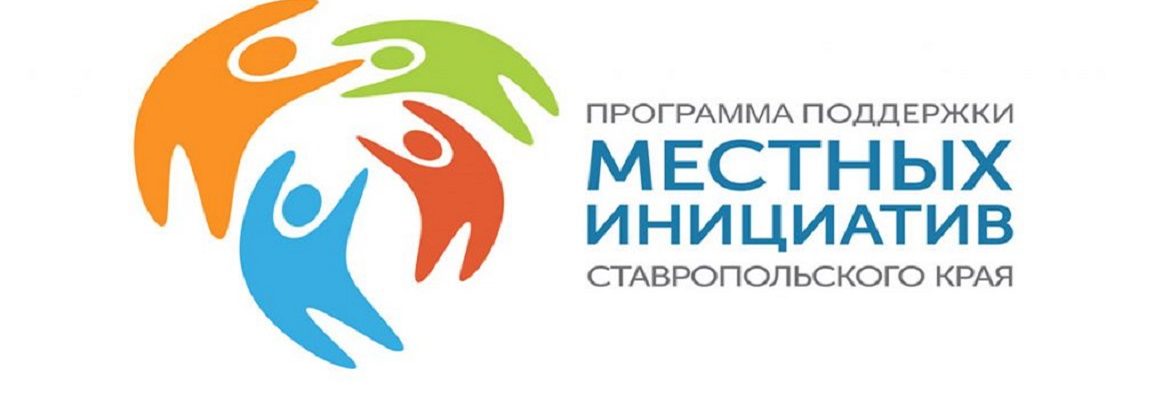 Уважаемые жителиБлагодарненского городского округа Ставропольского края!На всей территории  городского округа прошли собрания  по отбору проектов развития территорий муниципальных образований Ставропольского края, основанных на местных инициативах, на 2020 год. Спасибо всем активным и инициативным жителям, которые не остались равнодушными и приняли участия в собраниях!По итогам проведенных собраний и голосований в социальных сетях победили следующие проекты:город Благодарный:Благоустройство кладбища и прилегающей к нему территории, расположенного на северной стороне муниципального образования города Благодарный;Установка комплексной спортивной площадки, с уличными антивандальными тренажёрами на территории муниципального автономного учреждения физкультурно-оздоровительного комплекса «Колос» по адресу: ул. Первомайская, 35 б;Ремонт автомобильной дороги по ул. Котовского.село Александрия:Ремонт ограждения и благоустройство территории  южного кладбища в с.Александрия;село Алексеевское:Ремонт здания муниципального учреждения культуры «Дом культуры села Алексеевское»;хутор Алтухов:Ремонт здания  муниципального  учреждения культуры «Дом культуры села Красные Ключи» и устройство автономной котельной с подводящими сетями газопровода и водопровода, х. Алтухов;хутор Большевик:Ремонт здания муниципального учреждения культуры «Дом культуры хутора Большевик» и благоустройство прилегающей к зданию территории.село Бурлацкое:Ремонт стадиона и благоустройство прилегающей территории по адресу: с. Бурлацкое ул. Ленина, б/н;село Елизаветинское:Ремонт здания муниципального учреждения культуры «Дворец культуры села Елизаветинское» и благоустройство территории, прилегающей к зданию;село Каменная Балка:Устройство спортивной площадки с элементами уличных тренажеров по ул. Школьная, между домами №10/3 и №12/1;село Мирное:Ремонт здания муниципального учреждения культуры «Дом культуры села Мирное», ул. Красная, 46б;село Спасское:Ремонт здания муниципального учреждения культуры «Дом  культуры села Спасское»;поселок Ставропольский:Благоустройство парковой зоны по ул. Ленина от ул. О.Кошевого до ул. 8 Марта;село Сотниковское:Благоустройство территории, прилегающей к зданию муниципального учреждения культуры «Сотниковский Дворец культуры» по пл.Тучина, б/н. и территории по ул.Советская, б/н;село Шишкино:Ремонт автомобильной дороги по пер. Ручейный;аул Эдельбай:Ремонт стадиона и благоустройство прилегающей к нему территории по ул. Новая б/н;Итоги конкурсного отбора будут подведены на заседании конкурсной комиссии по проведению конкурсного отбора проектов 20 сентября 2019 года, с которыми можно ознакомиться на сайте http://pmisk.ru/ в разделе «Новости».Пресс-служба администрации Благодарненского  городского округа Ставропольского краяИЗВЕЩЕНИЕо проведении аукциона по продаже права на заключение договоров аренды земельных участковВ соответствии с Гражданским кодексом Российской Федерации, Земельным кодексом Российской Федерации, постановлениями администрации Благодарненского городского округа Ставропольского края от 13 июня 2019 года № 1012 «О проведении аукциона по продаже права на заключение договора аренды земельного участка», от 26 июня 2019 года № 1051 «О проведении аукциона по продаже права на заключение договора аренды земельного участка», от 08 июля 2019 года № 1087 «О проведении аукциона по продаже права на заключение договоров аренды земельных участков», от 08 июля 2019 года № 1088 «О проведении аукциона по продаже права на заключение договора аренды земельного участка», от 11 июля 2019 года № 1101 «О проведении аукциона по продаже права на заключение договора аренды земельного участка», администрация Благодарненского городского округа Ставропольского края проводит торги в форме аукциона, открытого по составу участников. Организатор аукциона – управление имущественных и земельных отношений администрации Благодарненского городского округа Ставропольского края, местонахождение и почтовый адрес: 356420, Ставропольский край, Благодарненский район, город Благодарный, площадь Ленина, 1, электронный адрес: oizoabmrsk@mail.ru.Дата и место проведения аукциона: 06 сентября 2019 года в 10.00 часов по адресу: Ставропольский край, Благодарненский район, город Благодарный, площадь Ленина, 1, первый этаж, кабинет № 106.Заявки с прилагаемыми к ним документами принимаются организатором аукциона с 30 июля 2019 года по 02 сентября 2019 года с 9 до 17 часов по рабочим дням по адресу: Ставропольский край, Благодарненский район, город Благодарный, площадь Ленина, 1, 1 этаж, кабинеты № 104, 106. С дополнительной информацией заявители могут ознакомиться по месту приема заявок. Контактные телефоны: 5-10-63, 2-15-46.Предмет аукционаЛот № 1. Право на заключение договора аренды земельного участка, государственная собственность на который не разграничена, категория земель - земли населенных пунктов, вид разрешенного использования – под установку теплицы из металлоконструкций, цель использования –  под установку теплицы из металлоконструкций для выращивания овощей, общей площадью 3000 кв. м, с кадастровым номером 26:13:100801:696, местоположение: Российская Федерация, край Ставропольский, район Благодарненский, город Благодарный, переулок Лермонтова, б/н.Начальная цена предмета аукциона (начальный размер годовой арендной платы) – 73 400 рублей.Сумма задатка (50% от начальной цены предмета аукциона) –  36 700 рублей.Шаг аукциона (3% от начальной цены предмета аукциона) –   2 202 рублей.Границы земельного участка определены в выписке из Единого государственного реестра недвижимости об основных характеристиках и зарегистрированных правах на объект недвижимости.Ограничения (обременения) земельного участка: нет.Вид права – аренда. Срок аренды – 3 года.Лот № 2. Право на заключение договора аренды земельного участка, государственная собственность на который не разграничена, категория земель - земли сельскохозяйственного назначения, вид разрешенного использования – для сельскохозяйственного производства, цель использования – для сельскохозяйственного производства, общей площадью 8801610 кв. м, с кадастровым номером 26:13:000000:1985, местоположение: Российская Федерация, Ставропольский край, Благодарненский район, село Каменная Балка, ЗАО Каменнобалковское.Начальная цена предмета аукциона (начальный размер годовой арендной платы) – 3 865 000 рублей.Сумма задатка (50% от начальной цены предмета аукциона) –  1 932 500 рублей.Шаг аукциона (3% от начальной цены предмета аукциона) –   115 950 рублей. Границы земельного участка определены в выписке из Единого государственного реестра недвижимости об основных характеристиках и зарегистрированных правах на объект недвижимости.Ограничения (обременения) земельного участка: нет.Вид права – аренда. Срок аренды – 49 лет.Лот № 3. Право на заключение договора аренды земельного участка, государственная собственность на который не разграничена, категория земель - земли сельскохозяйственного назначения, вид разрешенного использования – для ведения крестьянского (фермерского) хозяйства, цель использования – для сельскохозяйственного производства, общей площадью 530014 кв. м, с кадастровым номером 26:13:110501:18, местоположение: Российская Федерация, Ставропольский край, Благодарненский район, на территории бывшего откормсовхоза «Благодарненский», производственный участок № 1, полевой севооборот № 1, поле № 4, участок № 7.Начальная цена предмета аукциона (начальный размер годовой арендной платы) – 223 300 рублей.Сумма задатка (50% от начальной цены предмета аукциона) –               111 650 рублей.Шаг аукциона (3% от начальной цены предмета аукциона) –                    6 699 рублей. Границы земельного участка определены в выписке из Единого государственного реестра недвижимости об основных характеристиках и зарегистрированных правах на объект недвижимости.Ограничения (обременения) земельного участка: нет.Вид права – аренда. Срок аренды – 49 лет.Лот № 4. Право на заключение договора аренды земельного участка, государственная собственность на который не разграничена, категория земель - земли сельскохозяйственного назначения, вид разрешенного использования – для ведения крестьянского (фермерского) хозяйства, цель использования – для сельскохозяйственного производства, общей площадью 20008 кв. м, с кадастровым номером 26:13:110501:17, местоположение: Российская Федерация, Ставропольский край, Благодарненский район, на территории бывшего откормсовхоза «Благодарненский», производственный участок № 1, полевой севооборот № 1, поле № 4, участок № 6.Начальная цена предмета аукциона (начальный размер годовой арендной платы) – 9 400 рублей.Сумма задатка (50% от начальной цены предмета аукциона) –                 4 700 рублей.Шаг аукциона (3% от начальной цены предмета аукциона) –                    282  рубля. Границы земельного участка определены в выписке из Единого государственного реестра недвижимости об основных характеристиках и зарегистрированных правах на объект недвижимости.Ограничения (обременения) земельного участка: нет.Вид права – аренда. Срок аренды – 49 лет.Лот № 5. Право на заключение договора аренды земельного участка, государственная собственность на который не разграничена, категория земель - земли сельскохозяйственного назначения, вид разрешенного использования – под прудом, цель использования – под прудом, общей площадью 244989 кв. м, с кадастровым номером 26:13:020605:10, местоположение: относительно ориентира, расположенного в границах участка. Ориентир на территории бывшего колхоза имени Ленина, в 4,5 км в юго-восточном направлении от с. АлексеевскоеНачальная цена предмета аукциона (начальный размер годовой арендной платы) – 264 000 рублей.Сумма задатка (50% от начальной цены предмета аукциона) –  132 000 рублей.Шаг аукциона (3% от начальной цены предмета аукциона) –                    7 920 рублей. Границы земельного участка определены в выписке из Единого государственного реестра недвижимости об основных характеристиках и зарегистрированных правах на объект недвижимости.Ограничения (обременения) земельного участка: нет.Вид права – аренда. Срок аренды – 49 лет.Лот № 6. Право на заключение договора аренды земельного участка, государственная собственность на который не разграничена, категория земель - земли населенных пунктов, вид разрешенного использования – предпринимательство (код 4.0), цель использования – строительство магазина, общей площадью 1442 кв. м, с кадастровым номером 26:13:100104:1701, местоположение: Российская Федерация, Ставропольский край, Благодарненский район, город Благодарный, улица Свобода, б/н.Начальная цена предмета аукциона (начальный размер годовой арендной платы) – 67 800 рублей.Сумма задатка (50% от начальной цены предмета аукциона) –                 33 900 рублей.Шаг аукциона (3% от начальной цены предмета аукциона) – 2 034рубля. 	Границы земельного участка определены в выписке из Единого государственного реестра недвижимости об основных характеристиках и зарегистрированных правах на объект недвижимости.Земельный участок расположен в зоне «Ж-5» - Зона застройки многоэтажными жилыми домами.	Зона застройки многоэтажными жилыми домами выделена для обеспечения правовых условий формирования районов с многоквартирными среднеэтажными жилыми домами до пяти этажей, с расширенным набором услуг местного значенияВ пределах зоны установлены следующие параметры использования земельных участков и объектов капитального строительства:минимальные и (или) максимальные размеры земельных участков: длина, м/ ширина, м – не подлежат установлению;минимальная площадь земельного участка, кв. м – 400 кв. м;максимальная площадь земельного участка, кв. м – 800 кв. м;минимальные отступы от границ земельных участков, м – 1;предельное количество этажей и/или предельная высота зданий, строений, сооружений:предельное количество этажей – 3 этажа;предельная высота зданий, строений, сооружений, м - не подлежит установлению;максимальный процент застройки в границах земельного участка, % - 40.Иные показатели:расстояние до красной линии – 5 м;На территории сложившейся застройки жилые и общественные здания могут размещаться по красной линии улиц по согласованию с органами местного самоуправления.Технические условия присоединения объекта к сетям инженерно-технического обеспечения:Электроснабжение.Согласно информации Благодарненских районных электрических сетей Светлоградских электрических сетей – филиала публичного акционерного общества «Межрегиональная распределительная сетевая компания Северного Кавказа» - «Ставропольэнерго» имеется техническая возможность для  подключения к линии электропередачи от опоры № 2 ВЛ 0,4 кВ Ф-1 ЗТП 2/512. Максимальная нагрузка 15 кВт, срок подключения объекта 4 месяца, срок действия технических условий 2 года.2. Водоснабжение и водоотведение.Согласно информации государственного унитарного предприятия Ставропольского края «Ставрополькрайводоканал»:предельная свободная мощность существующих водопроводных сетей 1,0 куб. м/сут.;максимальная нагрузка в возможных точках подключения к сети водоснабжения – 1,0 куб. м/сут.;срок подключения объекта капитального строительства определяется договором о подключении с правообладателем земельного участка;для проектирования и строительства систем водоснабжения объекта капитального строительства правообладателю земельного участка необходимо обратиться в ГУП СК «Ставрополькрайводоканал» с заявлением и требуемыми приложениями для получения технических условий на подключение проектируемого объекта к сетям водоснабжения ГУП СК «Ставрополькрайводоканал».Размер платы за подключение к централизованной системе водоснабжения и водоотведения указывается в договоре о подключении и рассчитывается ГУП СК «Ставрополькрайводоканал» на основе двух ставок тарифов – ставки тарифа за подключаемую нагрузку сети и ставки тарифа за протяженность сети. 3. Газоснабжение.Согласно информации акционерного общества «Благодарненскрайгаз»:возможная точка подключения – существующий подземный газопровод низкого давления Ду 159 мм, расположенный по адресу: Ставропольский край, Благодарненский район, гор. Благодарный, ул. Свобода.Для получения технических условий необходимо представить пакет документов в службу по работе с клиентами АО «Благодарненскрайгаз». Срок действия технических условий 2 года.Ограничения (обременения) земельного участка: нет.Вид права – аренда. Срок аренды – 1 год 6 месяцев.Условия участия в аукционе1. Для участия в аукционе заявители представляют в установленный в настоящем извещении о проведении аукциона срок следующие документы:1) заявка на участие в аукционе по установленной в настоящем извещении форме с указанием банковских реквизитов счета для возврата задатка;2) документы, удостоверяющие личность заявителя, их копии (для граждан);3) надлежащим образом заверенный перевод на русский язык документов о государственной регистрации юридического лица в соответствии с законодательством иностранного государства в случае, если заявителем является иностранное юридическое лицо;4) документы, подтверждающие внесение задатка.При подаче документов заявитель должен представить согласие  на обработку персональных данных. Заявка и опись представленных документов составляются в 2 экземплярах, один из которых остается у организатора аукциона, другой - у претендента. Заявку с прилагаемыми документами в 2 экземплярах необходимо прошить и пронумеровать. В случае подачи заявки представителем заявителя, предъявляется надлежащим образом оформленная доверенность на лицо, имеющее право действовать от имени заявителя. Заявителем может быть представлен документ, подтверждающий реквизиты для возврата задатка.Юридическое лицо дополнительно прилагает к заявке копии учредительных документов и свидетельства о государственной регистрации юридического лица.Заявка с прилагаемыми к ней документами регистрируются организатором аукциона в журнале приема заявок с присвоением каждой заявке номера и с указанием даты и времени подачи документов. На каждом экземпляре документов организатором аукциона делается отметка о принятии заявки с указанием номера, даты и времени подачи документов.2. Один заявитель вправе подать только одну заявку на участие в аукционе.3. Заявка на участие в аукционе, поступившая по истечении срока приема заявок, возвращается заявителю в день ее поступления.4. Заявитель имеет право отозвать принятую организатором аукциона заявку на участие в аукционе до дня окончания срока приема заявок, уведомив об этом в письменной форме организатора аукциона. Организатор аукциона обязан возвратить заявителю внесенный им задаток в течение трех рабочих дней со дня поступления уведомления об отзыве заявки. В случае отзыва заявки заявителем позднее дня окончания срока приема заявок задаток возвращается в порядке, установленном для участников аукциона.5. Для участия в аукционе заявитель вносит задаток по следующим реквизитам:получатель: Отдел № 5 УФК по Ставропольскому краю (Управление имущественных и земельных отношений администрации Благодарненского городского округа Ставропольского края, лицевой счет 05213D05690), ИНН 2605016680, КПП 260501001, расчетный счет 40302810007023000343.Банк получателя: Отделение Ставрополь г. Ставрополь, БИК 040702001,  КБК 0, ОКТМО 07705000.Назначение платежа: задаток для участия в аукционе 06 сентября 2019 года, лот № ___.Задатки перечисляются единовременно и должны поступить на указанный счет не позднее 17.00 часов 30 августа 2019 года. Документом, подтверждающим поступление задатка на счет организатора аукциона, является выписка со счета организатора аукциона. Представление документов, подтверждающих внесение задатка, признается заключением соглашения о задатке.6. Заявитель не допускается к участию в аукционе в следующих случаях:1) непредставление необходимых для участия в аукционе документов или представление недостоверных сведений;2) непоступление задатка на дату рассмотрения заявок на участие в аукционе;3) подача заявки на участие в аукционе лицом, которое в соответствии с законодательством не имеет права быть участником конкретного аукциона, покупателем земельного участка или приобрести земельный участок в аренду;4) наличие сведений о заявителе, об учредителях (участниках), о членах коллегиальных исполнительных органов заявителя, лицах, исполняющих функции единоличного исполнительного органа заявителя, являющегося юридическим лицом, в реестре недобросовестных участников аукциона.7. Заявки и документы претендентов для определения участников аукциона рассматриваются организатором аукциона 04 сентября 2019 года в 14.00 часов. 8. Осмотр земельных участков проводится организатором аукциона     21 августа 2019 года с 10.00 до 12.00 часов или самостоятельно в любое время с даты опубликования настоящего извещения.9. В день определения участников аукциона, установленный в настоящем извещении, организатор аукциона рассматривает заявки и документы претендентов, устанавливает факт поступления от претендентов задатков на основании выписок с соответствующего счета. По результатам рассмотрения документов организатор аукциона принимает решение о признании претендентов участниками аукциона или об отказе в допуске претендентов к участию в аукционе, которое оформляется протоколом. В протоколе приводится перечень принятых заявок с указанием имен (наименований) претендентов, перечень отозванных заявок, имена (наименования) претендентов, признанных участниками аукциона, а также имена (наименования) претендентов, которым было отказано в допуске к участию в аукционе, с указанием оснований отказа.10. Заявители, признанные участниками аукциона, и заявители, не допущенные к участию в аукционе, уведомляются о принятом решении не позднее рабочего дня, следующего после дня подписания протокола, путем вручения им под расписку соответствующего уведомления либо направления такого уведомления по почте заказным письмом.11. Организатор аукциона обязан вернуть заявителю, не допущенному к участию в аукционе, внесенный им задаток в течение трех рабочих дней со дня оформления протокола приема заявок и признания претендентов участниками аукциона.12. Претендент приобретает статус участника аукциона с момента оформления организатором аукциона протокола приема заявок и признания претендентов участниками аукциона.Порядок проведения аукционаАукцион проводится  в следующем порядке:1) аукцион ведет организатор аукциона (аукционист);2) аукцион начинается с оглашения аукционистом наименования, основных характеристик земельного участка и начального размера годовой арендной платы за земельный участок, «шага аукциона» и порядка проведения аукциона;3) участникам аукциона выдаются пронумерованные карточки, которые они поднимают после оглашения аукционистом начального размера годовой арендной платы за земельный участок каждого очередного размера арендной платы в случае, если готовы заключить договор аренды в соответствии с этим размером годовой арендной платы за земельный участок;4) каждый последующий размер годовой арендной платы за земельный участок аукционист назначает путем увеличения текущего размера годовой арендной платы за земельный участок на «шаг аукциона». После объявления очередного размера годовой арендной платы за земельный участок аукционист называет номер карточки участника аукциона, который первым поднял карточку, и указывает на этого участника аукциона. Затем аукционист объявляет следующий размер годовой арендной платы за земельный участок в соответствии с «шагом аукциона»;5) при отсутствии участников аукциона, готовых заключить договор аренды земельного участка в соответствии с названным аукционистом размером годовой арендной платы за земельный участок, аукционист повторяет этот размер годовой арендной платы за земельный участок 3 раза. Если после троекратного объявления очередного размера годовой арендной платы за земельный участок ни один из участников аукциона не поднял карточку, аукцион завершается. Победителем аукциона признается тот участник аукциона, который предложил наибольший размер ежегодной арендной платы и номер карточки которого был назван аукционистом последним;6) по завершении аукциона аукционист объявляет о продаже права на заключение договора аренды земельного участка, называет размер годовой арендной платы за земельный участок и номер карточки победителя аукциона;7) в случае, если в аукционе участвовал только один участник или при проведении аукциона не присутствовал ни один из участников аукциона, либо в случае, если после троекратного объявления предложения о начальной цене предмета аукциона не поступило ни одного предложения о цене предмета аукциона, которое предусматривало бы более высокую цену предмета аукциона, аукцион признается несостоявшимся.Оформление результатов аукционаРезультаты аукциона оформляются протоколом, который подписывается организатором аукциона и победителем аукциона в день проведения аукциона. Протокол о результатах аукциона составляется в двух экземплярах, один из которых передается победителю аукциона, а второй остается у организатора аукциона.Победитель аукциона обязан заключить договор аренды земельного участка не ранее, чем через десять дней со дня размещения информации о результатах аукциона на официальном сайте Российской Федерации, но не позднее чем через тридцать дней со дня направления ему организатором аукциона проекта указанного договора. Если договор аренды земельного участка в течение тридцати дней со дня направления победителю аукциона проекта указанного договора не был им подписан и представлен в уполномоченный орган, организатор аукциона предлагает заключить указанный договор иному участнику аукциона, который сделал предпоследнее предложение о цене предмета аукциона, по цене, предложенной победителем аукциона.Если в аукционе участвовал только один участник и аукцион признан несостоявшимся, договор заключается с единственным принявшим участие в аукционе его участником. Внесенный победителем аукциона задаток засчитывается в счет арендной платы за земельный участок.Возврат задатков лицам, участвовавшим в аукционе, но не победившим в нем, осуществляется организатором аукциона в течение трех рабочих дней со дня подписания протокола о результатах аукциона.Задатки, внесенные лицами, признанными победителями аукциона, но не заключившими в установленном законом порядке договоры аренды земельного участка, вследствие уклонения от заключения указанных договоров не возвращаются.Данное информационное сообщение о проведении аукциона является публичной офертой для заключения договора о задатке в соответствии со статьей 437 Гражданского кодекса Российской Федерации, а подача претендентом заявки и перечисление задатка являются акцептом такой оферты, после чего договор о задатке считается заключенным в письменной форме.Организатор аукциона вправе отказаться от проведения аукциона не позднее, чем за 3 дня до дня проведения аукциона.ФормаЗАЯВКАна участие в аукционе на право заключения договора аренды земельного участкаПринимая решение об участии в аукционе по продаже права на заключение договора аренды земельного участка, государственная собственность на который не разграничена/муниципальной собственности, категория земель - _____________________________, вид разрешенного использования – ____________________________________________________, цель использования – ___________________________________________, общей площадью ________ кв. м, с кадастровым номером __________________, расположенного по адресу: Российская Федерация, Ставропольский край, Благодарненский район, ____________________________________________________,обязуюсь:1. Соблюдать порядок и условия участия в аукционе, предусмотренные извещением о проведении аукциона по продаже права на заключение договора аренды земельного  участка, опубликованным в печатном средстве массовой информации «Известия Благодарненского городского округа Ставропольского края» от «___» ____________ 20____ г. № _____, размещенном на официальном сайте Российской Федерации в информационно-телекоммуникационной сети «Интернет» www.torgi.gov.ru.2. В случае признания победителем аукциона:заключить с Продавцом договор аренды земельного участка в срок, установленный действующим законодательством;оплатить Продавцу в сроки, определенные договором, размер арендной платы, установленный по результатам аукциона.Банковские реквизиты заявителя (реквизиты для возврата задатка)расчетный счет №_________________________ лицевой счет № ______________________в ______________________________________________корр. счет № _______________________ БИК ______________________________________ИНН банка ___________________ КПП банка ______________________________________Представитель заявителя ___________________________Действует на основании доверенности № ____________________ серия _______________,удостоверенной «___» ______ 20____ г. ________________  (кем)Документ, удостоверяющий личность доверенного лица ____________________________________________________(наименование документа, серия, номер, дата, кем выдан)Даю согласие оператору персональных данных – администрации Благодарненского городского округа Ставропольского края, управлению имущественных и земельных отношений администрации Благодарненского городского округа Ставропольского края (юридический адрес: 356420, Ставропольский край, Благодарненский район, город Благодарный, площадь Ленина, 1) на обработку моих персональных данных с целью оформления документов.Действия с моими персональными данными включают в себя сбор персональных данных, их накопление, систематизацию и хранение в автоматизированной системе обработки информации администрации Благодарненского городского округа Ставропольского края, их уточнение (обновление, изменение) при необходимости, использование для подготовки документов.Настоящее согласие действует со дня подписания заявления до дня отзыва согласия в письменной форме.Подпись заявителя(его полномочного представителя)        _______ (_______________)М.П. «____» ___________ 201__г.Заявка принята: «___» _______ 201__г.    ____ ч. _____ мин. под № _____Подпись лица, принявшего заявку     _________     (________)Оповещение о начале публичных слушанийВ соответствии с распоряжением главы Благодарненского городского округа Ставропольского края от 22июля 2019 года № 13-р «О назначении публичных слушаний по проекту планировки и межевания территории «Подводящая линия электропередач Александрия-Красный Ключ напряжением 10 кВ на территории Благодарненского городского округа Ставропольского края» Обществу с ограниченной ответственностью «Ставропольский бройлер».Публичные слушания назначены на 06 сентября 2019 года в 10-00 часов в здании администрации по адресу: Российская Федерация, Ставропольский край, Благодарненский район, г. Благодарный, пер. Октябрьский,15.Экспозиция проекта проходит в здании администрации по адресу: Российская Федерация, Ставропольский край, Благодарненский район, г. Благодарный, пер. Октябрьский,15 с 22июля 2019 года по 02сентября 2019 года.Консультации по экспозиции проекта проводятся в здании администрации с 8 часов до 17 часов, ежедневно.Предложения и замечания, касающиеся проекта, можно подавать посредством официального сайта администрации Благодарненского городского округа Ставропольского края, в письменной форме в адрес Оргкомитета с 22 июля 2019 года по 02сентября 2019 года ежедневно с 8 часов до 17 часов в здании администрации по адресу: Российская Федерация, Ставропольский край, Благодарненский район, г. Благодарный, пер. Октябрьский,15; а также посредством записи в книге (журнале) учета посетителей экспозиции проекта, подлежащего рассмотрению на публичных слушаниях.Проект, подлежащий рассмотрению на публичных слушаниях, и информационные материалы к нему размещены на официальном сайтеадминистрации Благодарненского городского округа Ставропольского края.Участники публичных слушаний обязаны иметь при себе документы, удостоверяющие личность, документы, подтверждающие полномочия представителя, и документы, устанавливающие или удостоверяющие их права на земельные участки, объекты капитального строительства, помещения, являющиеся частью указанных объектов капитального строительства.Газета набрана на компьютере администрации Благодарненского городского округа Ставропольского краяОтпечатана в ООО «Благодарненская типография», 356420, г. Благодарный, ул. Советская, 363ЧИТАЙТЕ  В НОМЕРЕ1ПОСТАНОВЛЕНИЕ АДМИНИСТРАЦИИ БЛАГОДАРНЕНСКОГО ГОРОДСКОГО ОКРУГА СТАВРОПОЛЬСКОГО КРАЯ № 1144 от 23 июля 2019 г2ПОСТАНОВЛЕНИЕ АДМИНИСТРАЦИИ БЛАГОДАРНЕНСКОГО ГОРОДСКОГО ОКРУГА СТАВРОПОЛЬСКОГО КРАЯ № 1162 от 26 июля 2019 г3ПОСТАНОВЛЕНИЕ АДМИНИСТРАЦИИ БЛАГОДАРНЕНСКОГО ГОРОДСКОГО ОКРУГА СТАВРОПОЛЬСКОГО КРАЯ № 1163 от 26 июля 2019 г4ОБЪЯВЛЕНИЕ5ИЗВЕЩЕНИЕ6ОПОВЕЩЕНИЕ23июля 2019  годаг. Благодарный№1144Глава   Благодарненского  городского округаСтавропольского края                                                                А.И. ТеньковУТВЕРЖДЕНЫпостановлением администрации Благодарненского городского округа Ставропольского краяот 23 июля 2019 года № 1144№ п/пНаименование услугистоимость услуги, руб.Технические услуги1Набор текста (размер шрифта 12) на русском языке с форматированием (за 1 стр. формата А4)50,002Распечатка информации с магнитных носителей (за 1 стр. формата А4):2в черном-белом цвете15,002в цветном цвете25,003Ксерокопирование документов (за 1 стр.)3формат А45,003формат А310,004Отправка и получение информации факсом (за 1 стр.)10,005Сканирование текста, фотографии, рисунка (формат А4 без распечатки)5,006Получение информации (не более 10 Мб) электронной почтой5,007Сканирование текста, фотографии, рисунка (формат А3 без распечатки)10,008Запись информации на магнитные носители (SD, DVD, USB) 700 Мб30,009Фотографирование на документы без редактирования и печати фотографий. Редактирование и печать фотографий производится у контрагента:96 фотографий размером 3х4100,0094 фотографии размером 3,5*4,5100,0010Фотографирование на документы с редактированием и печатью фотографий: 106 фотографий размером 3х4 200,00104 фотографии размером 3,5*4,5200,0011Ламинирование (1 лист формата А4)25,0012Ламинирование (1 лист формата А3)25,00Услуги в сфере предпринимательской деятельности13Подготовка типового устава юридического лица2500,00+ 50 % за срочность14Подготовка комплекта документов для государственной регистрации юридических лиц (один учредитель)4000,00+ 50 % за срочность15Подготовка комплекта документов для государственной регистрации юридических лиц (два учредителя)5000,00+ 50 % за срочность16Подготовка комплекта документов для государственной регистрации юридических лиц (три и более учредителей)7000,00+ 50 % за срочность17Услуги платного выездного обслуживания в один адрес (консультирование, прием). Дополнительно за:500,00+15 руб. за 1 км17количество принятых заявлений – от 1 до 3200,0017количество принятых заявлений – от 4 до 6500,0017количество принятых заявлений – от 7 до 101000,0018Услуги платного выездного обслуживания в один адрес (доставка результатов услуги). Дополнительно за: 200,00+15 руб. за 1 кмколичество результатов услуги – от 1 до 3100,00количество результатов услуги – от 4 до 6300,00количество результатов услуги – от 7 до 10500,0019Срочный выезд специалиста на дом для консультирования и приема. Дополнительно за: 1000,00 +15 руб. за 1 км19количество принятых заявлений – от 1 до 3 500,0019количество принятых заявлений – от 4 до 61000,00 количество принятых заявлений – от 7 до 102000,0020Срочный выезд специалиста на дом для доставки результата услуги. Дополнительно за: 500,00+15 руб. за 1 км20количество результатов услуги – от 1 до 3 200,0020количество результатов услуги – от 4 до 6500,0020количество результатов услуги – от 7 до 101000,00Услуги в сфере недвижимости21Подготовка юридически значимых документов в сфере недвижимого имущества (договоров купли – продажи, дарения, мены, договоров о передаче прав и обязанностей по договору аренды земельного участка)(2 участника сделки, 1 объект, без использования кредитных средств, без использования материнского капитала)Дополнительно: 2500,00+ 50 % за срочность21за каждого последующего участника сделки (в том числе совершаемых по доверенности для физических лиц)200,00+ 50 % за срочность21за каждый последующий объект, являющийся предметом договора 400,00+ 50 % за срочность21с использованием кредитных средств 300,00+ 50 % за срочность21с использованием материнского капитала500,00+ 50 % за срочность22Юридическая помощь по вопросам, возникающим в сфере недвижимости: 22физические лица 150,00+ 50 % за срочность22юридические лица250,00+ 50 % за срочность23Заполнение декларации об объекте недвижимого имущества400,00+ 50 % за срочность24Договор дарения денег1000,00+ 50 % за срочность25Составление расписок о получении денежных средств200,00+ 50 % за срочность26Составление проекта дополнительного соглашения к раннее заключенному договору300,00+ 50 % за срочность27Составление проекта соглашения о расторжении договора300,00+ 50 % за срочность28Составление акта приема — передачи200,00+ 50 % за срочность29Подготовка юридически значимых документов в сфере движимого имущества (договоров купли-продажи, дарения, мены, аренды транспортных средств)500,00+ 50 % за срочность30Составление договоров пожизненной ренты2500,00+ 50 % за срочностьУслуги в сфере искового производства31Составление искового заявления, жалобы, возражения в суд общей юрисдикции 1200,00+ 50 % за срочность32Составление искового заявления, жалобы, возражения в Арбитражный суд1200,00+ 50 % за срочность33Составление претензии600,00+ 50 % за срочностьПрочие услуги34Разработка бизнес — плана5000,00+ 50 % за срочность35Разработка технико-экономического обоснования3000,00+ 50 % за срочность36Анализ кредитной истории по предоставленным отчетам бюро кредитных историй200,0037Запрос кредитной истории в бюро кредитных историй500,00+ 50 % за срочность38Размещение рекламной информации на информационных стойках в помещениях учреждения за месяц: 381 место для визиток300,00382 места для визиток500,00384 места для визиток700,0039Размещение рекламной информации на видеомониторах муниципального учреждения «Многофункциональный центр предоставления государственных и муниципальных услуг» Благодарненского района Ставропольского края 39время трансляции с 8-00 до 18-00, 32 выхода (каждые 20 мин.), срок размещения - 1 месяц 10000,0039время трансляции с 8-00 до 18-00, 65 выходов (каждые 10 мин.), срок размещения - 1 месяц20000,00время трансляции с 8-00 до 18-00, 131 выход (каждые 5 мин.), срок размещения - 1 месяц30000,0040Размещение рекламы и иной информации на бумажном носителе (газеты, журналы, рекламные листки и прочее) на стойках муниципального учреждения «Многофункциональный центр предоставления государственных и муниципальных услуг» Благодарненского района Ставропольского края в месяц: 40размером А41000,0040размером А32000,0041Услуга по организации взаимодействия с исполнителями кадастровых работ200,00+ 50 % за срочность42Услуга по организации взаимодействия с исполнителями услуг по оценке собственности200,00+ 50 % за срочность43Услуга по организации взаимодействия со страховыми компаниями200,00+ 50 % за срочность44Услуга по организации взаимодействия при получении услуг нотариуса200,00+ 50 % за срочность45Размещение готовой рекламы на штендерах, стендах, щитах, плакатах размером 1 м2, срок – 1 месяц1 000,0046Распространение готовой рекламной продукции – 1 единица3,00Исполняющий обязанности заместителя главы администрации  Благодарненского городского округа Ставропольского края,                                                                начальник отдела торговли  администрации Благодарненского городского округа Ставропольского краяН.Д. Федюнина26июля 2019  годаг. Благодарный№1162ГлаваБлагодарненского городского округаСтавропольского края                                                                А.И. ТеньковУТВЕРЖДЕНЫпостановлением администрации Благодарненского городского округа Ставропольского краяот 26 июля 2019 года № 1162«Объемы и источники финансового обеспечения Программыобщий объем финансирования мероприятий Программы составит 1 160 469,70 тыс. рублей, в том числе по годам:в 2019 году – 394 641,94 тыс. рублей;в 2020 году – 381 863,34 тыс. рублей;в 2021 году – 383 964,42 тыс. рублейпо источникам финансирования:за счет средств бюджета Ставропольского края: 1 158 863,36 тыс. рублей, в том числе по годам:в 2019 году – 394 119,18 тыс. рублей;в 2020 году – 381 328,27 тыс. рублей;в 2021 году – 383 415,91 тыс. рублейза счет средств местного бюджета: 1 606, 34 тыс. рублей, в том числе по годам:в 2019 году – 522,76 тыс. рублей;в 2020 году – 535,07 тыс. рублей;в 2021 году – 548,51 тыс. рублей.»«Приложение 3к муниципальной программе Благодарненского городского округа Ставропольского края  «Социальная поддержка граждан»№ п/пНаименование Программы, подпрограммы Программы, основного мероприятия подпрограммы Программыисточники финансового обеспечения по ответственному исполнителю, соисполнителю программы, подпрограммы программы, основному мероприятию подпрограммы программыпрогнозная (справочная)оценка расходов по годам (тыс.рублей)прогнозная (справочная)оценка расходов по годам (тыс.рублей)прогнозная (справочная)оценка расходов по годам (тыс.рублей)№ п/пНаименование Программы, подпрограммы Программы, основного мероприятия подпрограммы Программыисточники финансового обеспечения по ответственному исполнителю, соисполнителю программы, подпрограммы программы, основному мероприятию подпрограммы программы2019202020211.Программа «Социальная поддержка граждан», всегобюджетные ассигнования бюджета Благодарненского городского округа Ставропольского края,(далее- местный бюджет) в т. ч.394 641,94381 863,34383 964,421.Программа «Социальная поддержка граждан», всегосредства бюджета Ставропольского края,394 119,18381 328,27383 415,911.Программа «Социальная поддержка граждан», всегов т.ч. предусмотренные:1.Программа «Социальная поддержка граждан», всегоответственному исполнителю384 159,73371 368,82373 456,461.Программа «Социальная поддержка граждан», всегосоисполнителю 19 913,979 913,979 913,971.Программа «Социальная поддержка граждан», всегосоисполнителю 245,4845,4845,481.Программа «Социальная поддержка граждан», всегосредства местного бюджета, 522,76535,07548,511.Программа «Социальная поддержка граждан», всегов т.ч. предусмотренные:1.Программа «Социальная поддержка граждан», всегоответственному исполнителю90,6790,6790,671.Программа «Социальная поддержка граждан», всегосоисполнителю 1---соисполнителю 2432,09444,40457,84средства других источников---2.Подпрограмма 1 «Социальное обеспечение населения» всегобюджетные ассигнования бюджета Благодарненского городского округа Ставропольского края, (далее - местный бюджет), в т. ч.376 267,07363 444,81365 534,412.Подпрограмма 1 «Социальное обеспечение населения» всегосредства бюджета Ставропольского края,375 834,98363 000,41365 076,572.Подпрограмма 1 «Социальное обеспечение населения» всегов т.ч. предусмотренные:2.Подпрограмма 1 «Социальное обеспечение населения» всегоответственному исполнителю365 875,53353 040,96355 117,122.Подпрограмма 1 «Социальное обеспечение населения» всегосоисполнителю 19 913,979 913,979 913,972.Подпрограмма 1 «Социальное обеспечение населения» всегосоисполнителю 245,4845,4845,482.Подпрограмма 1 «Социальное обеспечение населения» всегосредства местного бюджета432,09444,40457,842.Подпрограмма 1 «Социальное обеспечение населения» всегов т.ч. предусмотренные:2.Подпрограмма 1 «Социальное обеспечение населения» всегоответственному исполнителю---2.Подпрограмма 1 «Социальное обеспечение населения» всегосоисполнителю 1---2.Подпрограмма 1 «Социальное обеспечение населения» всегосоисполнителю 2432,09444,40457,842.Подпрограмма 1 «Социальное обеспечение населения» всегосредства других источников---2.1.Основное мероприятие 1 «Предоставление мер социальной поддержки семьям и детям», всегобюджетные ассигнования бюджета Благодарненского городского округа Ставропольского края, (далее - местный бюджет), в т. ч.127 669,05160 727,51164 198,702.1.Основное мероприятие 1 «Предоставление мер социальной поддержки семьям и детям», всегосредства бюджета Ставропольского края,127 669,05160 727,51164 198,702.1.Основное мероприятие 1 «Предоставление мер социальной поддержки семьям и детям», всегов т.ч. предусмотренные:2.1.Основное мероприятие 1 «Предоставление мер социальной поддержки семьям и детям», всегоответственному исполнителю127 669,05160 727,51164 198,702.1.Основное мероприятие 1 «Предоставление мер социальной поддержки семьям и детям», всегосоисполнителю 1---2.1.Основное мероприятие 1 «Предоставление мер социальной поддержки семьям и детям», всегосоисполнителю 2---2.1.Основное мероприятие 1 «Предоставление мер социальной поддержки семьям и детям», всегосредства местного бюджета---2.1.Основное мероприятие 1 «Предоставление мер социальной поддержки семьям и детям», всегов т.ч. предусмотренные:2.1.Основное мероприятие 1 «Предоставление мер социальной поддержки семьям и детям», всегоответственному исполнителю---2.1.Основное мероприятие 1 «Предоставление мер социальной поддержки семьям и детям», всегосоисполнителю 1---2.1.Основное мероприятие 1 «Предоставление мер социальной поддержки семьям и детям», всегосоисполнителю 2---2.1.Основное мероприятие 1 «Предоставление мер социальной поддержки семьям и детям», всегосредства других источников---2.2Основное мероприятие 2 «Предоставление мер социальной поддержки отдельным категориям граждан», всегобюджетные ассигнования бюджета Благодарненского городского округа Ставропольского края, (далее-местный бюджет), в т. ч.195 200,93176 018,35173 788,012.2Основное мероприятие 2 «Предоставление мер социальной поддержки отдельным категориям граждан», всегосредства бюджета Ставропольского края,194 768,84175 573,95173 330,172.2Основное мероприятие 2 «Предоставление мер социальной поддержки отдельным категориям граждан», всегов т.ч. предусмотренные:2.2Основное мероприятие 2 «Предоставление мер социальной поддержки отдельным категориям граждан», всегоответственному исполнителю184 809,39165 614,50163 370,722.2Основное мероприятие 2 «Предоставление мер социальной поддержки отдельным категориям граждан», всегосоисполнителю 19 913,979 913,979 913,972.2Основное мероприятие 2 «Предоставление мер социальной поддержки отдельным категориям граждан», всегосоисполнителю 245,4845,4845,482.2Основное мероприятие 2 «Предоставление мер социальной поддержки отдельным категориям граждан», всегосредства местного бюджета432,09444,40457,842.2Основное мероприятие 2 «Предоставление мер социальной поддержки отдельным категориям граждан», всегов т.ч. предусмотренные:2.2Основное мероприятие 2 «Предоставление мер социальной поддержки отдельным категориям граждан», всегоответственному исполнителю---2.2Основное мероприятие 2 «Предоставление мер социальной поддержки отдельным категориям граждан», всегосоисполнителю 1---2.2Основное мероприятие 2 «Предоставление мер социальной поддержки отдельным категориям граждан», всегосоисполнителю 2432,09444,40457,842.2Основное мероприятие 2 «Предоставление мер социальной поддержки отдельным категориям граждан», всегосредства других источников---3.Региональный проект «Финансовая поддержка семей при рождении детей»бюджетные ассигнования бюджета Благодарненского городского округа Ставропольского края8,(далее- местный бюджет), в т.ч. 53 397,0926 698,9527 547,703.Региональный проект «Финансовая поддержка семей при рождении детей»средства бюджета Ставропольского края,53 397,0926 698,9527 547,703.Региональный проект «Финансовая поддержка семей при рождении детей»в т.ч. предусмотренные:3.Региональный проект «Финансовая поддержка семей при рождении детей»ответственному исполнителю53 397,0926 698,9527 547,703.Региональный проект «Финансовая поддержка семей при рождении детей»соисполнителю 1---3.Региональный проект «Финансовая поддержка семей при рождении детей»соисполнителю 2---3.Региональный проект «Финансовая поддержка семей при рождении детей»средства местного бюджета---3.Региональный проект «Финансовая поддержка семей при рождении детей»в т.ч. предусмотренные:3.Региональный проект «Финансовая поддержка семей при рождении детей»ответственному исполнителю---3.Региональный проект «Финансовая поддержка семей при рождении детей»соисполнителю 1---3.Региональный проект «Финансовая поддержка семей при рождении детей»соисполнителю 2---3.Региональный проект «Финансовая поддержка семей при рождении детей»средства других источников---4.Подпрограмма 3 «Обеспечение реализации муниципальной программы Благодарненского городского округа Ставропольского края «Социальная поддержка граждан» и общепрограммные мероприятия» всегобюджетные ассигнования бюджета Благодарненского городского округа Ставропольского края(далее-местный бюджет), в т. ч.18 374,8718 418,5318 430,014.Подпрограмма 3 «Обеспечение реализации муниципальной программы Благодарненского городского округа Ставропольского края «Социальная поддержка граждан» и общепрограммные мероприятия» всегосредства бюджета Ставропольского края,18 284,2018 327,8618 339,344.Подпрограмма 3 «Обеспечение реализации муниципальной программы Благодарненского городского округа Ставропольского края «Социальная поддержка граждан» и общепрограммные мероприятия» всегов т.ч. предусмотренные:4.Подпрограмма 3 «Обеспечение реализации муниципальной программы Благодарненского городского округа Ставропольского края «Социальная поддержка граждан» и общепрограммные мероприятия» всегоответственному исполнителю18 284,2018 327,8618 339,344.Подпрограмма 3 «Обеспечение реализации муниципальной программы Благодарненского городского округа Ставропольского края «Социальная поддержка граждан» и общепрограммные мероприятия» всегосоисполнителю 1---4.Подпрограмма 3 «Обеспечение реализации муниципальной программы Благодарненского городского округа Ставропольского края «Социальная поддержка граждан» и общепрограммные мероприятия» всегосоисполнителю 2---4.Подпрограмма 3 «Обеспечение реализации муниципальной программы Благодарненского городского округа Ставропольского края «Социальная поддержка граждан» и общепрограммные мероприятия» всегосредства местного бюджета,90,6790,6790,674.Подпрограмма 3 «Обеспечение реализации муниципальной программы Благодарненского городского округа Ставропольского края «Социальная поддержка граждан» и общепрограммные мероприятия» всегов т.ч. предусмотренные:4.Подпрограмма 3 «Обеспечение реализации муниципальной программы Благодарненского городского округа Ставропольского края «Социальная поддержка граждан» и общепрограммные мероприятия» всегоответственному исполнителю90,6790,6790,674.Подпрограмма 3 «Обеспечение реализации муниципальной программы Благодарненского городского округа Ставропольского края «Социальная поддержка граждан» и общепрограммные мероприятия» всегосоисполнителю 1---4.Подпрограмма 3 «Обеспечение реализации муниципальной программы Благодарненского городского округа Ставропольского края «Социальная поддержка граждан» и общепрограммные мероприятия» всегосоисполнителю 2---4.Подпрограмма 3 «Обеспечение реализации муниципальной программы Благодарненского городского округа Ставропольского края «Социальная поддержка граждан» и общепрограммные мероприятия» всегосредства других источников4.1.Основное мероприятие 1 «Обеспечение реализации Программы» всего бюджетные ассигнования бюджета Благодарненского городского округа Ставропольского края (далее- местный бюджет), в т. ч.18 374,8718 418,5318 430,014.1.Основное мероприятие 1 «Обеспечение реализации Программы» всего средства бюджета Ставропольского края,18 284,2018 327,8618 339,344.1.Основное мероприятие 1 «Обеспечение реализации Программы» всего в т.ч. предусмотренные:4.1.Основное мероприятие 1 «Обеспечение реализации Программы» всего ответственному исполнителю18 284,2018 327,8618 339,344.1.Основное мероприятие 1 «Обеспечение реализации Программы» всего соисполнителю 1---4.1.Основное мероприятие 1 «Обеспечение реализации Программы» всего соисполнителю 2---4.1.Основное мероприятие 1 «Обеспечение реализации Программы» всего средства местного бюджета,90,6790,6790,674.1.Основное мероприятие 1 «Обеспечение реализации Программы» всего в т.ч. предусмотренные:4.1.Основное мероприятие 1 «Обеспечение реализации Программы» всего ответственному исполнителю90,6790,6790,674.1.Основное мероприятие 1 «Обеспечение реализации Программы» всего соисполнителю 1---4.1.Основное мероприятие 1 «Обеспечение реализации Программы» всего соисполнителю 2---4.1.Основное мероприятие 1 «Обеспечение реализации Программы» всего средства других источников---».«Объемы и источники финансового обеспечения подпрограммыобщий объем финансирования мероприятий подпрограммы составит 1 105 246,29 тыс. рублей, в том числе по годам:в 2019 году – 376 267,07 тыс. рублейв 2020 году – 363 444,81 тыс. рублейв 2021 году – 365 534,41 тыс. рублейпо источникам финансирования:за счет средств бюджета Ставропольского края: 1 103 911,96 тыс. рублей, в том числе по годам:в 2019 году – 375 834,98 тыс. рублейв 2020 году – 363 000,41 тыс. рублейв 2021 году – 365 076,57 тыс. рублейза счет средств местного бюджета: 1 334,33 тыс. рублей, в том числе по годам:в 2019 году – 432,09 тыс. рублейв 2020 году – 444,40 тыс. рублейв 2021 году – 457,84 тыс. рублей».Исполняющий обязанности заместителя главы администрации  Благодарненского городского округа Ставропольского края,                                                                начальник отдела торговли  администрации Благодарненского городского округа Ставропольского краяН.Д. Федюнина26июля 2019  годаг. Благодарный№1163УТВЕРЖДЕНЫпостановлением администрацииБлагодарненского городского округаСтавропольского краяот 26 июля 2019 года № 1163№п/пНаименование услугединица измерениятариф за единицу услуги, руб.тариф за единицу услуги с диагностированием, руб.1Содержание помещений, входящих в состав общего имущества в многоквартирном доме1кв.м общей площади7,047,042Содержание придомовой территории1кв.м общей площади2,882,883Обслуживание многоквартирного дома1кв.м общей площади3,933,934Текущий ремонт общего имущества  многоквартирного дома 1кв.м общей площади6,316,315Содержание помещений общего пользования (уборка лестничных площадок и маршей)1кв.м общей площади2,502,506.Техническое диагностирование внутридомового газового оборудования1кв.м общей площади1,01ИТОГОИТОГО22,6623,67Исполняющий обязанности заместителя главы администрации  Благодарненского городского округа Ставропольского края,                                                                начальник отдела торговли администрации Благодарненского городского округа Ставропольского края  Н.Д. Федюнина________________________________________________________________________________________________________________________________________________________________________________(полное наименование юридического лица, индивидуального предпринимателя,физического лица, паспортные данные)зарегистрировано «___» __________ ____ г. ОГРН _____________________________________ ,адрес места нахождения, место проживания ______________________________________________________________________________________контактный телефон _________________________факс _______________________________________адрес электронной почты _____________________Представителем юридического лица, индивидуального предпринимателя, физического лица является:____________________________________________________________________________________________________________________________________(полное наименование, паспортные данные)адрес места нахождения, место проживания________________________________________________________________________________________действующий(ая) по доверенности _____________________________________________________________________________________________________                                                                          ____________________________________________(реквизиты доверенности)контактный телефон _________________________факс _______________________________________адрес электронной почты _____________________Учредители издания:Совет депутатов Благодарненского городского округа Ставропольского края, администрация Благодарненского городского округа Ставропольского краяНаш адрес: 356420,г. Благодарный,пл. Ленина, 1Тираж 500 экз.подписано в печать 30.07.2019 г.Ответственный за выпускФедюнина Наталья Дмитриевнател. 2-15-30Формат А-3Заказ № 50Способ печати цифровая